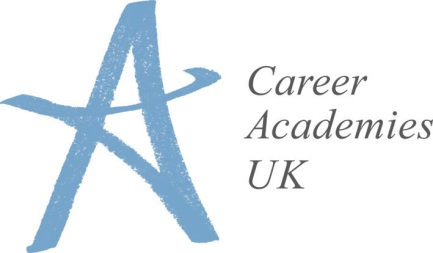 Contact informationContact informationContact informationContact informationContact informationContact informationContact informationContact informationContact informationContact informationContact informationContact informationContact informationContact informationContact informationContact informationContact informationContact informationContact informationContact informationContact informationContact informationContact informationContact informationContact information Last name Last name Last nameFirst nameFirst nameFirst nameFirst nameFirst nameFirst name  Middle name (if applicable)  Middle name (if applicable)  Middle name (if applicable)  Middle name (if applicable)  Middle name (if applicable)  Middle name (if applicable)  Middle name (if applicable)  Middle name (if applicable)  Middle name (if applicable)Your National Insurance numberYour National Insurance numberYour National Insurance numberYour National Insurance numberYour National Insurance numberYour National Insurance numberYour National Insurance numberDate of birthDate of birthDate of birthAge Age Male  Female    /     /       /     /       /     /   Is this your legal name (as shown on your birth certificate)? Yes   NoIs this your legal name (as shown on your birth certificate)? Yes   NoIs this your legal name (as shown on your birth certificate)? Yes   NoIs this your legal name (as shown on your birth certificate)? Yes   NoIs this your legal name (as shown on your birth certificate)? Yes   NoIs this your legal name (as shown on your birth certificate)? Yes   NoIs this your legal name (as shown on your birth certificate)? Yes   NoIs this your legal name (as shown on your birth certificate)? Yes   NoIs this your legal name (as shown on your birth certificate)? Yes   NoIf no, what is your legal name?If no, what is your legal name?If no, what is your legal name?If no, what is your legal name?If no, what is your legal name?If no, what is your legal name?If no, what is your legal name?If no, what is your legal name?If no, what is your legal name?If no, what is your legal name?If no, what is your legal name?If no, what is your legal name?If no, what is your legal name?If no, what is your legal name?If no, what is your legal name?If no, what is your legal name?Nationality:      Nationality:      Nationality:      Nationality:      Nationality:      Nationality:      Nationality:      Nationality:      Nationality:      Town/City and country of birth:      Town/City and country of birth:      Town/City and country of birth:      Town/City and country of birth:      Town/City and country of birth:      Town/City and country of birth:      Town/City and country of birth:      Town/City and country of birth:      Town/City and country of birth:      Town/City and country of birth:      Town/City and country of birth:      Town/City and country of birth:      Town/City and country of birth:      Town/City and country of birth:      Town/City and country of birth:      Town/City and country of birth:      Languages spoken :     Languages spoken :     Languages spoken :     Languages spoken :     Languages spoken :     Languages spoken :     Languages spoken :     Languages spoken :     Languages spoken :     E mail address:      E mail address:      E mail address:      E mail address:      E mail address:      E mail address:      E mail address:      E mail address:      E mail address:      E mail address:      E mail address:      E mail address:      E mail address:      E mail address:      E mail address:      E mail address:      AddressAddressTown Town Town Town Post codePost codePost codeHome telephone numberHome telephone numberHome telephone numberHome telephone numberHome telephone numberName of Parent / GuardianName of Parent / GuardianName of Parent / GuardianName of Parent / GuardianName of Parent / GuardianName of Parent / GuardianName of Parent / GuardianParent / Guardian  mobile telephone number Parent / Guardian  mobile telephone number Parent / Guardian  mobile telephone number Parent / Guardian  mobile telephone number Parent / Guardian  mobile telephone number Parent / Guardian  mobile telephone number Parent / Guardian  mobile telephone number Parent / Guardian  mobile telephone number Parent / Guardian  mobile telephone number Parent / Guardian  mobile telephone number Parent / Guardian  mobile telephone number Parent / Guardian  mobile telephone number Student mobile telephone numberStudent mobile telephone numberStudent mobile telephone numberStudent mobile telephone numberStudent mobile telephone numberDo you have a current bank account? Yes    No If no, do you agree that you will open a bank account by January 2015? Yes   No Do you have a current bank account? Yes    No If no, do you agree that you will open a bank account by January 2015? Yes   No Do you have a current bank account? Yes    No If no, do you agree that you will open a bank account by January 2015? Yes   No Do you have a current bank account? Yes    No If no, do you agree that you will open a bank account by January 2015? Yes   No Do you have a current bank account? Yes    No If no, do you agree that you will open a bank account by January 2015? Yes   No Do you have a current bank account? Yes    No If no, do you agree that you will open a bank account by January 2015? Yes   No Do you have a current bank account? Yes    No If no, do you agree that you will open a bank account by January 2015? Yes   No Do you have a current bank account? Yes    No If no, do you agree that you will open a bank account by January 2015? Yes   No Do you have a current bank account? Yes    No If no, do you agree that you will open a bank account by January 2015? Yes   No Do you have a current bank account? Yes    No If no, do you agree that you will open a bank account by January 2015? Yes   No Do you have a current bank account? Yes    No If no, do you agree that you will open a bank account by January 2015? Yes   No Do you have a current bank account? Yes    No If no, do you agree that you will open a bank account by January 2015? Yes   No Do you have a current bank account? Yes    No If no, do you agree that you will open a bank account by January 2015? Yes   No Do you have a current bank account? Yes    No If no, do you agree that you will open a bank account by January 2015? Yes   No Do you have a current bank account? Yes    No If no, do you agree that you will open a bank account by January 2015? Yes   No Do you have a current bank account? Yes    No If no, do you agree that you will open a bank account by January 2015? Yes   No Do you have a current bank account? Yes    No If no, do you agree that you will open a bank account by January 2015? Yes   No Do you have a current bank account? Yes    No If no, do you agree that you will open a bank account by January 2015? Yes   No Do you have a current bank account? Yes    No If no, do you agree that you will open a bank account by January 2015? Yes   No Do you have a current bank account? Yes    No If no, do you agree that you will open a bank account by January 2015? Yes   No Do you have a current bank account? Yes    No If no, do you agree that you will open a bank account by January 2015? Yes   No Do you have a current bank account? Yes    No If no, do you agree that you will open a bank account by January 2015? Yes   No Do you have a current bank account? Yes    No If no, do you agree that you will open a bank account by January 2015? Yes   No Do you have a current bank account? Yes    No If no, do you agree that you will open a bank account by January 2015? Yes   No Do you have a current bank account? Yes    No If no, do you agree that you will open a bank account by January 2015? Yes   No Part of the Career Academy programme involves an internship in a company.   ALL companies, for security reasons, ask to see a passport (or full birth certificate if you are a British National) as proof of identity and right to work in the UK.  Do you have a passport (and visa/permit if you are not an EU Citizen) that will still be valid in August 2015?   Yes   No Do you have a full birth certificate as proof of identity and right to work in the UK (British Nationals only)?     Yes   No Can you confirm it is your intention to stay on at school through 5th & 6th year and that you will be available for a 5 week internship that starts in the last week of term in June 2015?    Yes   No Part of the Career Academy programme involves an internship in a company.   ALL companies, for security reasons, ask to see a passport (or full birth certificate if you are a British National) as proof of identity and right to work in the UK.  Do you have a passport (and visa/permit if you are not an EU Citizen) that will still be valid in August 2015?   Yes   No Do you have a full birth certificate as proof of identity and right to work in the UK (British Nationals only)?     Yes   No Can you confirm it is your intention to stay on at school through 5th & 6th year and that you will be available for a 5 week internship that starts in the last week of term in June 2015?    Yes   No Part of the Career Academy programme involves an internship in a company.   ALL companies, for security reasons, ask to see a passport (or full birth certificate if you are a British National) as proof of identity and right to work in the UK.  Do you have a passport (and visa/permit if you are not an EU Citizen) that will still be valid in August 2015?   Yes   No Do you have a full birth certificate as proof of identity and right to work in the UK (British Nationals only)?     Yes   No Can you confirm it is your intention to stay on at school through 5th & 6th year and that you will be available for a 5 week internship that starts in the last week of term in June 2015?    Yes   No Part of the Career Academy programme involves an internship in a company.   ALL companies, for security reasons, ask to see a passport (or full birth certificate if you are a British National) as proof of identity and right to work in the UK.  Do you have a passport (and visa/permit if you are not an EU Citizen) that will still be valid in August 2015?   Yes   No Do you have a full birth certificate as proof of identity and right to work in the UK (British Nationals only)?     Yes   No Can you confirm it is your intention to stay on at school through 5th & 6th year and that you will be available for a 5 week internship that starts in the last week of term in June 2015?    Yes   No Part of the Career Academy programme involves an internship in a company.   ALL companies, for security reasons, ask to see a passport (or full birth certificate if you are a British National) as proof of identity and right to work in the UK.  Do you have a passport (and visa/permit if you are not an EU Citizen) that will still be valid in August 2015?   Yes   No Do you have a full birth certificate as proof of identity and right to work in the UK (British Nationals only)?     Yes   No Can you confirm it is your intention to stay on at school through 5th & 6th year and that you will be available for a 5 week internship that starts in the last week of term in June 2015?    Yes   No Part of the Career Academy programme involves an internship in a company.   ALL companies, for security reasons, ask to see a passport (or full birth certificate if you are a British National) as proof of identity and right to work in the UK.  Do you have a passport (and visa/permit if you are not an EU Citizen) that will still be valid in August 2015?   Yes   No Do you have a full birth certificate as proof of identity and right to work in the UK (British Nationals only)?     Yes   No Can you confirm it is your intention to stay on at school through 5th & 6th year and that you will be available for a 5 week internship that starts in the last week of term in June 2015?    Yes   No Part of the Career Academy programme involves an internship in a company.   ALL companies, for security reasons, ask to see a passport (or full birth certificate if you are a British National) as proof of identity and right to work in the UK.  Do you have a passport (and visa/permit if you are not an EU Citizen) that will still be valid in August 2015?   Yes   No Do you have a full birth certificate as proof of identity and right to work in the UK (British Nationals only)?     Yes   No Can you confirm it is your intention to stay on at school through 5th & 6th year and that you will be available for a 5 week internship that starts in the last week of term in June 2015?    Yes   No Part of the Career Academy programme involves an internship in a company.   ALL companies, for security reasons, ask to see a passport (or full birth certificate if you are a British National) as proof of identity and right to work in the UK.  Do you have a passport (and visa/permit if you are not an EU Citizen) that will still be valid in August 2015?   Yes   No Do you have a full birth certificate as proof of identity and right to work in the UK (British Nationals only)?     Yes   No Can you confirm it is your intention to stay on at school through 5th & 6th year and that you will be available for a 5 week internship that starts in the last week of term in June 2015?    Yes   No Part of the Career Academy programme involves an internship in a company.   ALL companies, for security reasons, ask to see a passport (or full birth certificate if you are a British National) as proof of identity and right to work in the UK.  Do you have a passport (and visa/permit if you are not an EU Citizen) that will still be valid in August 2015?   Yes   No Do you have a full birth certificate as proof of identity and right to work in the UK (British Nationals only)?     Yes   No Can you confirm it is your intention to stay on at school through 5th & 6th year and that you will be available for a 5 week internship that starts in the last week of term in June 2015?    Yes   No Part of the Career Academy programme involves an internship in a company.   ALL companies, for security reasons, ask to see a passport (or full birth certificate if you are a British National) as proof of identity and right to work in the UK.  Do you have a passport (and visa/permit if you are not an EU Citizen) that will still be valid in August 2015?   Yes   No Do you have a full birth certificate as proof of identity and right to work in the UK (British Nationals only)?     Yes   No Can you confirm it is your intention to stay on at school through 5th & 6th year and that you will be available for a 5 week internship that starts in the last week of term in June 2015?    Yes   No Part of the Career Academy programme involves an internship in a company.   ALL companies, for security reasons, ask to see a passport (or full birth certificate if you are a British National) as proof of identity and right to work in the UK.  Do you have a passport (and visa/permit if you are not an EU Citizen) that will still be valid in August 2015?   Yes   No Do you have a full birth certificate as proof of identity and right to work in the UK (British Nationals only)?     Yes   No Can you confirm it is your intention to stay on at school through 5th & 6th year and that you will be available for a 5 week internship that starts in the last week of term in June 2015?    Yes   No Part of the Career Academy programme involves an internship in a company.   ALL companies, for security reasons, ask to see a passport (or full birth certificate if you are a British National) as proof of identity and right to work in the UK.  Do you have a passport (and visa/permit if you are not an EU Citizen) that will still be valid in August 2015?   Yes   No Do you have a full birth certificate as proof of identity and right to work in the UK (British Nationals only)?     Yes   No Can you confirm it is your intention to stay on at school through 5th & 6th year and that you will be available for a 5 week internship that starts in the last week of term in June 2015?    Yes   No Part of the Career Academy programme involves an internship in a company.   ALL companies, for security reasons, ask to see a passport (or full birth certificate if you are a British National) as proof of identity and right to work in the UK.  Do you have a passport (and visa/permit if you are not an EU Citizen) that will still be valid in August 2015?   Yes   No Do you have a full birth certificate as proof of identity and right to work in the UK (British Nationals only)?     Yes   No Can you confirm it is your intention to stay on at school through 5th & 6th year and that you will be available for a 5 week internship that starts in the last week of term in June 2015?    Yes   No Part of the Career Academy programme involves an internship in a company.   ALL companies, for security reasons, ask to see a passport (or full birth certificate if you are a British National) as proof of identity and right to work in the UK.  Do you have a passport (and visa/permit if you are not an EU Citizen) that will still be valid in August 2015?   Yes   No Do you have a full birth certificate as proof of identity and right to work in the UK (British Nationals only)?     Yes   No Can you confirm it is your intention to stay on at school through 5th & 6th year and that you will be available for a 5 week internship that starts in the last week of term in June 2015?    Yes   No Part of the Career Academy programme involves an internship in a company.   ALL companies, for security reasons, ask to see a passport (or full birth certificate if you are a British National) as proof of identity and right to work in the UK.  Do you have a passport (and visa/permit if you are not an EU Citizen) that will still be valid in August 2015?   Yes   No Do you have a full birth certificate as proof of identity and right to work in the UK (British Nationals only)?     Yes   No Can you confirm it is your intention to stay on at school through 5th & 6th year and that you will be available for a 5 week internship that starts in the last week of term in June 2015?    Yes   No Part of the Career Academy programme involves an internship in a company.   ALL companies, for security reasons, ask to see a passport (or full birth certificate if you are a British National) as proof of identity and right to work in the UK.  Do you have a passport (and visa/permit if you are not an EU Citizen) that will still be valid in August 2015?   Yes   No Do you have a full birth certificate as proof of identity and right to work in the UK (British Nationals only)?     Yes   No Can you confirm it is your intention to stay on at school through 5th & 6th year and that you will be available for a 5 week internship that starts in the last week of term in June 2015?    Yes   No Part of the Career Academy programme involves an internship in a company.   ALL companies, for security reasons, ask to see a passport (or full birth certificate if you are a British National) as proof of identity and right to work in the UK.  Do you have a passport (and visa/permit if you are not an EU Citizen) that will still be valid in August 2015?   Yes   No Do you have a full birth certificate as proof of identity and right to work in the UK (British Nationals only)?     Yes   No Can you confirm it is your intention to stay on at school through 5th & 6th year and that you will be available for a 5 week internship that starts in the last week of term in June 2015?    Yes   No Part of the Career Academy programme involves an internship in a company.   ALL companies, for security reasons, ask to see a passport (or full birth certificate if you are a British National) as proof of identity and right to work in the UK.  Do you have a passport (and visa/permit if you are not an EU Citizen) that will still be valid in August 2015?   Yes   No Do you have a full birth certificate as proof of identity and right to work in the UK (British Nationals only)?     Yes   No Can you confirm it is your intention to stay on at school through 5th & 6th year and that you will be available for a 5 week internship that starts in the last week of term in June 2015?    Yes   No Part of the Career Academy programme involves an internship in a company.   ALL companies, for security reasons, ask to see a passport (or full birth certificate if you are a British National) as proof of identity and right to work in the UK.  Do you have a passport (and visa/permit if you are not an EU Citizen) that will still be valid in August 2015?   Yes   No Do you have a full birth certificate as proof of identity and right to work in the UK (British Nationals only)?     Yes   No Can you confirm it is your intention to stay on at school through 5th & 6th year and that you will be available for a 5 week internship that starts in the last week of term in June 2015?    Yes   No Part of the Career Academy programme involves an internship in a company.   ALL companies, for security reasons, ask to see a passport (or full birth certificate if you are a British National) as proof of identity and right to work in the UK.  Do you have a passport (and visa/permit if you are not an EU Citizen) that will still be valid in August 2015?   Yes   No Do you have a full birth certificate as proof of identity and right to work in the UK (British Nationals only)?     Yes   No Can you confirm it is your intention to stay on at school through 5th & 6th year and that you will be available for a 5 week internship that starts in the last week of term in June 2015?    Yes   No Part of the Career Academy programme involves an internship in a company.   ALL companies, for security reasons, ask to see a passport (or full birth certificate if you are a British National) as proof of identity and right to work in the UK.  Do you have a passport (and visa/permit if you are not an EU Citizen) that will still be valid in August 2015?   Yes   No Do you have a full birth certificate as proof of identity and right to work in the UK (British Nationals only)?     Yes   No Can you confirm it is your intention to stay on at school through 5th & 6th year and that you will be available for a 5 week internship that starts in the last week of term in June 2015?    Yes   No Part of the Career Academy programme involves an internship in a company.   ALL companies, for security reasons, ask to see a passport (or full birth certificate if you are a British National) as proof of identity and right to work in the UK.  Do you have a passport (and visa/permit if you are not an EU Citizen) that will still be valid in August 2015?   Yes   No Do you have a full birth certificate as proof of identity and right to work in the UK (British Nationals only)?     Yes   No Can you confirm it is your intention to stay on at school through 5th & 6th year and that you will be available for a 5 week internship that starts in the last week of term in June 2015?    Yes   No Part of the Career Academy programme involves an internship in a company.   ALL companies, for security reasons, ask to see a passport (or full birth certificate if you are a British National) as proof of identity and right to work in the UK.  Do you have a passport (and visa/permit if you are not an EU Citizen) that will still be valid in August 2015?   Yes   No Do you have a full birth certificate as proof of identity and right to work in the UK (British Nationals only)?     Yes   No Can you confirm it is your intention to stay on at school through 5th & 6th year and that you will be available for a 5 week internship that starts in the last week of term in June 2015?    Yes   No Part of the Career Academy programme involves an internship in a company.   ALL companies, for security reasons, ask to see a passport (or full birth certificate if you are a British National) as proof of identity and right to work in the UK.  Do you have a passport (and visa/permit if you are not an EU Citizen) that will still be valid in August 2015?   Yes   No Do you have a full birth certificate as proof of identity and right to work in the UK (British Nationals only)?     Yes   No Can you confirm it is your intention to stay on at school through 5th & 6th year and that you will be available for a 5 week internship that starts in the last week of term in June 2015?    Yes   No Part of the Career Academy programme involves an internship in a company.   ALL companies, for security reasons, ask to see a passport (or full birth certificate if you are a British National) as proof of identity and right to work in the UK.  Do you have a passport (and visa/permit if you are not an EU Citizen) that will still be valid in August 2015?   Yes   No Do you have a full birth certificate as proof of identity and right to work in the UK (British Nationals only)?     Yes   No Can you confirm it is your intention to stay on at school through 5th & 6th year and that you will be available for a 5 week internship that starts in the last week of term in June 2015?    Yes   No In case of emergencyIn case of emergencyIn case of emergencyIn case of emergencyIn case of emergencyIn case of emergencyIn case of emergencyIn case of emergencyIn case of emergencyIn case of emergencyIn case of emergencyIn case of emergencyIn case of emergencyIn case of emergencyIn case of emergencyIn case of emergencyIn case of emergencyIn case of emergencyIn case of emergencyIn case of emergencyIn case of emergencyIn case of emergencyIn case of emergencyIn case of emergencyIn case of emergencyName of person we should contact in an emergency:Name of person we should contact in an emergency:Name of person we should contact in an emergency:Name of person we should contact in an emergency:Relationship to you:Relationship to you:Relationship to you:Relationship to you:Relationship to you:Relationship to you:Relationship to you:Relationship to you:Relationship to you:Relationship to you:Their phone number:Their phone number:Their phone number:Their phone number:Their phone number:Their phone number:Their phone number:Their phone number:Their work phone number:Their work phone number:Their work phone number:Data ProtectionAny personal information you give to us will be processed in accordance with the UK Data Protection Act 1998Any information you volunteer will be stored in a secure file and will only be processed by authorised members of the Local Authority and Career Academies UKPersonal data and other information supplied may be shared under agreed terms with appropriate project partners to facilitate your admission, attendance and progression through the internship and assessing the impact of this.Your details will be removed immediately from our files at your request if you decide at any time to withdrawData ProtectionAny personal information you give to us will be processed in accordance with the UK Data Protection Act 1998Any information you volunteer will be stored in a secure file and will only be processed by authorised members of the Local Authority and Career Academies UKPersonal data and other information supplied may be shared under agreed terms with appropriate project partners to facilitate your admission, attendance and progression through the internship and assessing the impact of this.Your details will be removed immediately from our files at your request if you decide at any time to withdrawData ProtectionAny personal information you give to us will be processed in accordance with the UK Data Protection Act 1998Any information you volunteer will be stored in a secure file and will only be processed by authorised members of the Local Authority and Career Academies UKPersonal data and other information supplied may be shared under agreed terms with appropriate project partners to facilitate your admission, attendance and progression through the internship and assessing the impact of this.Your details will be removed immediately from our files at your request if you decide at any time to withdrawData ProtectionAny personal information you give to us will be processed in accordance with the UK Data Protection Act 1998Any information you volunteer will be stored in a secure file and will only be processed by authorised members of the Local Authority and Career Academies UKPersonal data and other information supplied may be shared under agreed terms with appropriate project partners to facilitate your admission, attendance and progression through the internship and assessing the impact of this.Your details will be removed immediately from our files at your request if you decide at any time to withdrawData ProtectionAny personal information you give to us will be processed in accordance with the UK Data Protection Act 1998Any information you volunteer will be stored in a secure file and will only be processed by authorised members of the Local Authority and Career Academies UKPersonal data and other information supplied may be shared under agreed terms with appropriate project partners to facilitate your admission, attendance and progression through the internship and assessing the impact of this.Your details will be removed immediately from our files at your request if you decide at any time to withdrawData ProtectionAny personal information you give to us will be processed in accordance with the UK Data Protection Act 1998Any information you volunteer will be stored in a secure file and will only be processed by authorised members of the Local Authority and Career Academies UKPersonal data and other information supplied may be shared under agreed terms with appropriate project partners to facilitate your admission, attendance and progression through the internship and assessing the impact of this.Your details will be removed immediately from our files at your request if you decide at any time to withdrawData ProtectionAny personal information you give to us will be processed in accordance with the UK Data Protection Act 1998Any information you volunteer will be stored in a secure file and will only be processed by authorised members of the Local Authority and Career Academies UKPersonal data and other information supplied may be shared under agreed terms with appropriate project partners to facilitate your admission, attendance and progression through the internship and assessing the impact of this.Your details will be removed immediately from our files at your request if you decide at any time to withdrawData ProtectionAny personal information you give to us will be processed in accordance with the UK Data Protection Act 1998Any information you volunteer will be stored in a secure file and will only be processed by authorised members of the Local Authority and Career Academies UKPersonal data and other information supplied may be shared under agreed terms with appropriate project partners to facilitate your admission, attendance and progression through the internship and assessing the impact of this.Your details will be removed immediately from our files at your request if you decide at any time to withdrawData ProtectionAny personal information you give to us will be processed in accordance with the UK Data Protection Act 1998Any information you volunteer will be stored in a secure file and will only be processed by authorised members of the Local Authority and Career Academies UKPersonal data and other information supplied may be shared under agreed terms with appropriate project partners to facilitate your admission, attendance and progression through the internship and assessing the impact of this.Your details will be removed immediately from our files at your request if you decide at any time to withdrawData ProtectionAny personal information you give to us will be processed in accordance with the UK Data Protection Act 1998Any information you volunteer will be stored in a secure file and will only be processed by authorised members of the Local Authority and Career Academies UKPersonal data and other information supplied may be shared under agreed terms with appropriate project partners to facilitate your admission, attendance and progression through the internship and assessing the impact of this.Your details will be removed immediately from our files at your request if you decide at any time to withdrawData ProtectionAny personal information you give to us will be processed in accordance with the UK Data Protection Act 1998Any information you volunteer will be stored in a secure file and will only be processed by authorised members of the Local Authority and Career Academies UKPersonal data and other information supplied may be shared under agreed terms with appropriate project partners to facilitate your admission, attendance and progression through the internship and assessing the impact of this.Your details will be removed immediately from our files at your request if you decide at any time to withdrawData ProtectionAny personal information you give to us will be processed in accordance with the UK Data Protection Act 1998Any information you volunteer will be stored in a secure file and will only be processed by authorised members of the Local Authority and Career Academies UKPersonal data and other information supplied may be shared under agreed terms with appropriate project partners to facilitate your admission, attendance and progression through the internship and assessing the impact of this.Your details will be removed immediately from our files at your request if you decide at any time to withdrawData ProtectionAny personal information you give to us will be processed in accordance with the UK Data Protection Act 1998Any information you volunteer will be stored in a secure file and will only be processed by authorised members of the Local Authority and Career Academies UKPersonal data and other information supplied may be shared under agreed terms with appropriate project partners to facilitate your admission, attendance and progression through the internship and assessing the impact of this.Your details will be removed immediately from our files at your request if you decide at any time to withdrawData ProtectionAny personal information you give to us will be processed in accordance with the UK Data Protection Act 1998Any information you volunteer will be stored in a secure file and will only be processed by authorised members of the Local Authority and Career Academies UKPersonal data and other information supplied may be shared under agreed terms with appropriate project partners to facilitate your admission, attendance and progression through the internship and assessing the impact of this.Your details will be removed immediately from our files at your request if you decide at any time to withdrawData ProtectionAny personal information you give to us will be processed in accordance with the UK Data Protection Act 1998Any information you volunteer will be stored in a secure file and will only be processed by authorised members of the Local Authority and Career Academies UKPersonal data and other information supplied may be shared under agreed terms with appropriate project partners to facilitate your admission, attendance and progression through the internship and assessing the impact of this.Your details will be removed immediately from our files at your request if you decide at any time to withdrawData ProtectionAny personal information you give to us will be processed in accordance with the UK Data Protection Act 1998Any information you volunteer will be stored in a secure file and will only be processed by authorised members of the Local Authority and Career Academies UKPersonal data and other information supplied may be shared under agreed terms with appropriate project partners to facilitate your admission, attendance and progression through the internship and assessing the impact of this.Your details will be removed immediately from our files at your request if you decide at any time to withdrawData ProtectionAny personal information you give to us will be processed in accordance with the UK Data Protection Act 1998Any information you volunteer will be stored in a secure file and will only be processed by authorised members of the Local Authority and Career Academies UKPersonal data and other information supplied may be shared under agreed terms with appropriate project partners to facilitate your admission, attendance and progression through the internship and assessing the impact of this.Your details will be removed immediately from our files at your request if you decide at any time to withdrawData ProtectionAny personal information you give to us will be processed in accordance with the UK Data Protection Act 1998Any information you volunteer will be stored in a secure file and will only be processed by authorised members of the Local Authority and Career Academies UKPersonal data and other information supplied may be shared under agreed terms with appropriate project partners to facilitate your admission, attendance and progression through the internship and assessing the impact of this.Your details will be removed immediately from our files at your request if you decide at any time to withdrawData ProtectionAny personal information you give to us will be processed in accordance with the UK Data Protection Act 1998Any information you volunteer will be stored in a secure file and will only be processed by authorised members of the Local Authority and Career Academies UKPersonal data and other information supplied may be shared under agreed terms with appropriate project partners to facilitate your admission, attendance and progression through the internship and assessing the impact of this.Your details will be removed immediately from our files at your request if you decide at any time to withdrawData ProtectionAny personal information you give to us will be processed in accordance with the UK Data Protection Act 1998Any information you volunteer will be stored in a secure file and will only be processed by authorised members of the Local Authority and Career Academies UKPersonal data and other information supplied may be shared under agreed terms with appropriate project partners to facilitate your admission, attendance and progression through the internship and assessing the impact of this.Your details will be removed immediately from our files at your request if you decide at any time to withdrawData ProtectionAny personal information you give to us will be processed in accordance with the UK Data Protection Act 1998Any information you volunteer will be stored in a secure file and will only be processed by authorised members of the Local Authority and Career Academies UKPersonal data and other information supplied may be shared under agreed terms with appropriate project partners to facilitate your admission, attendance and progression through the internship and assessing the impact of this.Your details will be removed immediately from our files at your request if you decide at any time to withdrawData ProtectionAny personal information you give to us will be processed in accordance with the UK Data Protection Act 1998Any information you volunteer will be stored in a secure file and will only be processed by authorised members of the Local Authority and Career Academies UKPersonal data and other information supplied may be shared under agreed terms with appropriate project partners to facilitate your admission, attendance and progression through the internship and assessing the impact of this.Your details will be removed immediately from our files at your request if you decide at any time to withdrawData ProtectionAny personal information you give to us will be processed in accordance with the UK Data Protection Act 1998Any information you volunteer will be stored in a secure file and will only be processed by authorised members of the Local Authority and Career Academies UKPersonal data and other information supplied may be shared under agreed terms with appropriate project partners to facilitate your admission, attendance and progression through the internship and assessing the impact of this.Your details will be removed immediately from our files at your request if you decide at any time to withdrawData ProtectionAny personal information you give to us will be processed in accordance with the UK Data Protection Act 1998Any information you volunteer will be stored in a secure file and will only be processed by authorised members of the Local Authority and Career Academies UKPersonal data and other information supplied may be shared under agreed terms with appropriate project partners to facilitate your admission, attendance and progression through the internship and assessing the impact of this.Your details will be removed immediately from our files at your request if you decide at any time to withdrawData ProtectionAny personal information you give to us will be processed in accordance with the UK Data Protection Act 1998Any information you volunteer will be stored in a secure file and will only be processed by authorised members of the Local Authority and Career Academies UKPersonal data and other information supplied may be shared under agreed terms with appropriate project partners to facilitate your admission, attendance and progression through the internship and assessing the impact of this.Your details will be removed immediately from our files at your request if you decide at any time to withdrawYour signatureYour signatureYour signatureYour signatureYour signatureYour signatureYour signatureYour signatureYour signatureYour signatureYour signatureYour signatureYour signatureYour signatureYour signatureYour signatureYour signatureYour signatureYour signatureYour signatureYour signatureYour signatureYour signatureYour signatureYour signatureYour school will use the information to consider your application onto the Career Academies UK programme. We (your school/ Career Academies UK) may also use the information you provide to contact you in the future.   Please tick this box if you agree to give consent to allow any footage and or/photographs of you to be used for PR, marketing publications and videos by your school, Career Academies UK, the business your Mentor works for or that provides your internship.    Career Academies UK would like to access the School Leaver Destination Results that Skills Development Scotland will hold for you when you leave school to monitor and evaluate the impact of the Career Academies UK Programme. Please tick this box if you agree to Career Academies UK accessing this data after you leave school. I confirm that the information I have provided on this form is true and correct to the best of my knowledge. Your school will use the information to consider your application onto the Career Academies UK programme. We (your school/ Career Academies UK) may also use the information you provide to contact you in the future.   Please tick this box if you agree to give consent to allow any footage and or/photographs of you to be used for PR, marketing publications and videos by your school, Career Academies UK, the business your Mentor works for or that provides your internship.    Career Academies UK would like to access the School Leaver Destination Results that Skills Development Scotland will hold for you when you leave school to monitor and evaluate the impact of the Career Academies UK Programme. Please tick this box if you agree to Career Academies UK accessing this data after you leave school. I confirm that the information I have provided on this form is true and correct to the best of my knowledge. Your school will use the information to consider your application onto the Career Academies UK programme. We (your school/ Career Academies UK) may also use the information you provide to contact you in the future.   Please tick this box if you agree to give consent to allow any footage and or/photographs of you to be used for PR, marketing publications and videos by your school, Career Academies UK, the business your Mentor works for or that provides your internship.    Career Academies UK would like to access the School Leaver Destination Results that Skills Development Scotland will hold for you when you leave school to monitor and evaluate the impact of the Career Academies UK Programme. Please tick this box if you agree to Career Academies UK accessing this data after you leave school. I confirm that the information I have provided on this form is true and correct to the best of my knowledge. Your school will use the information to consider your application onto the Career Academies UK programme. We (your school/ Career Academies UK) may also use the information you provide to contact you in the future.   Please tick this box if you agree to give consent to allow any footage and or/photographs of you to be used for PR, marketing publications and videos by your school, Career Academies UK, the business your Mentor works for or that provides your internship.    Career Academies UK would like to access the School Leaver Destination Results that Skills Development Scotland will hold for you when you leave school to monitor and evaluate the impact of the Career Academies UK Programme. Please tick this box if you agree to Career Academies UK accessing this data after you leave school. I confirm that the information I have provided on this form is true and correct to the best of my knowledge. Your school will use the information to consider your application onto the Career Academies UK programme. We (your school/ Career Academies UK) may also use the information you provide to contact you in the future.   Please tick this box if you agree to give consent to allow any footage and or/photographs of you to be used for PR, marketing publications and videos by your school, Career Academies UK, the business your Mentor works for or that provides your internship.    Career Academies UK would like to access the School Leaver Destination Results that Skills Development Scotland will hold for you when you leave school to monitor and evaluate the impact of the Career Academies UK Programme. Please tick this box if you agree to Career Academies UK accessing this data after you leave school. I confirm that the information I have provided on this form is true and correct to the best of my knowledge. Your school will use the information to consider your application onto the Career Academies UK programme. We (your school/ Career Academies UK) may also use the information you provide to contact you in the future.   Please tick this box if you agree to give consent to allow any footage and or/photographs of you to be used for PR, marketing publications and videos by your school, Career Academies UK, the business your Mentor works for or that provides your internship.    Career Academies UK would like to access the School Leaver Destination Results that Skills Development Scotland will hold for you when you leave school to monitor and evaluate the impact of the Career Academies UK Programme. Please tick this box if you agree to Career Academies UK accessing this data after you leave school. I confirm that the information I have provided on this form is true and correct to the best of my knowledge. Your school will use the information to consider your application onto the Career Academies UK programme. We (your school/ Career Academies UK) may also use the information you provide to contact you in the future.   Please tick this box if you agree to give consent to allow any footage and or/photographs of you to be used for PR, marketing publications and videos by your school, Career Academies UK, the business your Mentor works for or that provides your internship.    Career Academies UK would like to access the School Leaver Destination Results that Skills Development Scotland will hold for you when you leave school to monitor and evaluate the impact of the Career Academies UK Programme. Please tick this box if you agree to Career Academies UK accessing this data after you leave school. I confirm that the information I have provided on this form is true and correct to the best of my knowledge. Your school will use the information to consider your application onto the Career Academies UK programme. We (your school/ Career Academies UK) may also use the information you provide to contact you in the future.   Please tick this box if you agree to give consent to allow any footage and or/photographs of you to be used for PR, marketing publications and videos by your school, Career Academies UK, the business your Mentor works for or that provides your internship.    Career Academies UK would like to access the School Leaver Destination Results that Skills Development Scotland will hold for you when you leave school to monitor and evaluate the impact of the Career Academies UK Programme. Please tick this box if you agree to Career Academies UK accessing this data after you leave school. I confirm that the information I have provided on this form is true and correct to the best of my knowledge. Your school will use the information to consider your application onto the Career Academies UK programme. We (your school/ Career Academies UK) may also use the information you provide to contact you in the future.   Please tick this box if you agree to give consent to allow any footage and or/photographs of you to be used for PR, marketing publications and videos by your school, Career Academies UK, the business your Mentor works for or that provides your internship.    Career Academies UK would like to access the School Leaver Destination Results that Skills Development Scotland will hold for you when you leave school to monitor and evaluate the impact of the Career Academies UK Programme. Please tick this box if you agree to Career Academies UK accessing this data after you leave school. I confirm that the information I have provided on this form is true and correct to the best of my knowledge. Your school will use the information to consider your application onto the Career Academies UK programme. We (your school/ Career Academies UK) may also use the information you provide to contact you in the future.   Please tick this box if you agree to give consent to allow any footage and or/photographs of you to be used for PR, marketing publications and videos by your school, Career Academies UK, the business your Mentor works for or that provides your internship.    Career Academies UK would like to access the School Leaver Destination Results that Skills Development Scotland will hold for you when you leave school to monitor and evaluate the impact of the Career Academies UK Programme. Please tick this box if you agree to Career Academies UK accessing this data after you leave school. I confirm that the information I have provided on this form is true and correct to the best of my knowledge. Your school will use the information to consider your application onto the Career Academies UK programme. We (your school/ Career Academies UK) may also use the information you provide to contact you in the future.   Please tick this box if you agree to give consent to allow any footage and or/photographs of you to be used for PR, marketing publications and videos by your school, Career Academies UK, the business your Mentor works for or that provides your internship.    Career Academies UK would like to access the School Leaver Destination Results that Skills Development Scotland will hold for you when you leave school to monitor and evaluate the impact of the Career Academies UK Programme. Please tick this box if you agree to Career Academies UK accessing this data after you leave school. I confirm that the information I have provided on this form is true and correct to the best of my knowledge. Your school will use the information to consider your application onto the Career Academies UK programme. We (your school/ Career Academies UK) may also use the information you provide to contact you in the future.   Please tick this box if you agree to give consent to allow any footage and or/photographs of you to be used for PR, marketing publications and videos by your school, Career Academies UK, the business your Mentor works for or that provides your internship.    Career Academies UK would like to access the School Leaver Destination Results that Skills Development Scotland will hold for you when you leave school to monitor and evaluate the impact of the Career Academies UK Programme. Please tick this box if you agree to Career Academies UK accessing this data after you leave school. I confirm that the information I have provided on this form is true and correct to the best of my knowledge. Your school will use the information to consider your application onto the Career Academies UK programme. We (your school/ Career Academies UK) may also use the information you provide to contact you in the future.   Please tick this box if you agree to give consent to allow any footage and or/photographs of you to be used for PR, marketing publications and videos by your school, Career Academies UK, the business your Mentor works for or that provides your internship.    Career Academies UK would like to access the School Leaver Destination Results that Skills Development Scotland will hold for you when you leave school to monitor and evaluate the impact of the Career Academies UK Programme. Please tick this box if you agree to Career Academies UK accessing this data after you leave school. I confirm that the information I have provided on this form is true and correct to the best of my knowledge. Your school will use the information to consider your application onto the Career Academies UK programme. We (your school/ Career Academies UK) may also use the information you provide to contact you in the future.   Please tick this box if you agree to give consent to allow any footage and or/photographs of you to be used for PR, marketing publications and videos by your school, Career Academies UK, the business your Mentor works for or that provides your internship.    Career Academies UK would like to access the School Leaver Destination Results that Skills Development Scotland will hold for you when you leave school to monitor and evaluate the impact of the Career Academies UK Programme. Please tick this box if you agree to Career Academies UK accessing this data after you leave school. I confirm that the information I have provided on this form is true and correct to the best of my knowledge. Your school will use the information to consider your application onto the Career Academies UK programme. We (your school/ Career Academies UK) may also use the information you provide to contact you in the future.   Please tick this box if you agree to give consent to allow any footage and or/photographs of you to be used for PR, marketing publications and videos by your school, Career Academies UK, the business your Mentor works for or that provides your internship.    Career Academies UK would like to access the School Leaver Destination Results that Skills Development Scotland will hold for you when you leave school to monitor and evaluate the impact of the Career Academies UK Programme. Please tick this box if you agree to Career Academies UK accessing this data after you leave school. I confirm that the information I have provided on this form is true and correct to the best of my knowledge. Your school will use the information to consider your application onto the Career Academies UK programme. We (your school/ Career Academies UK) may also use the information you provide to contact you in the future.   Please tick this box if you agree to give consent to allow any footage and or/photographs of you to be used for PR, marketing publications and videos by your school, Career Academies UK, the business your Mentor works for or that provides your internship.    Career Academies UK would like to access the School Leaver Destination Results that Skills Development Scotland will hold for you when you leave school to monitor and evaluate the impact of the Career Academies UK Programme. Please tick this box if you agree to Career Academies UK accessing this data after you leave school. I confirm that the information I have provided on this form is true and correct to the best of my knowledge. Your school will use the information to consider your application onto the Career Academies UK programme. We (your school/ Career Academies UK) may also use the information you provide to contact you in the future.   Please tick this box if you agree to give consent to allow any footage and or/photographs of you to be used for PR, marketing publications and videos by your school, Career Academies UK, the business your Mentor works for or that provides your internship.    Career Academies UK would like to access the School Leaver Destination Results that Skills Development Scotland will hold for you when you leave school to monitor and evaluate the impact of the Career Academies UK Programme. Please tick this box if you agree to Career Academies UK accessing this data after you leave school. I confirm that the information I have provided on this form is true and correct to the best of my knowledge. Your school will use the information to consider your application onto the Career Academies UK programme. We (your school/ Career Academies UK) may also use the information you provide to contact you in the future.   Please tick this box if you agree to give consent to allow any footage and or/photographs of you to be used for PR, marketing publications and videos by your school, Career Academies UK, the business your Mentor works for or that provides your internship.    Career Academies UK would like to access the School Leaver Destination Results that Skills Development Scotland will hold for you when you leave school to monitor and evaluate the impact of the Career Academies UK Programme. Please tick this box if you agree to Career Academies UK accessing this data after you leave school. I confirm that the information I have provided on this form is true and correct to the best of my knowledge. Your school will use the information to consider your application onto the Career Academies UK programme. We (your school/ Career Academies UK) may also use the information you provide to contact you in the future.   Please tick this box if you agree to give consent to allow any footage and or/photographs of you to be used for PR, marketing publications and videos by your school, Career Academies UK, the business your Mentor works for or that provides your internship.    Career Academies UK would like to access the School Leaver Destination Results that Skills Development Scotland will hold for you when you leave school to monitor and evaluate the impact of the Career Academies UK Programme. Please tick this box if you agree to Career Academies UK accessing this data after you leave school. I confirm that the information I have provided on this form is true and correct to the best of my knowledge. Your school will use the information to consider your application onto the Career Academies UK programme. We (your school/ Career Academies UK) may also use the information you provide to contact you in the future.   Please tick this box if you agree to give consent to allow any footage and or/photographs of you to be used for PR, marketing publications and videos by your school, Career Academies UK, the business your Mentor works for or that provides your internship.    Career Academies UK would like to access the School Leaver Destination Results that Skills Development Scotland will hold for you when you leave school to monitor and evaluate the impact of the Career Academies UK Programme. Please tick this box if you agree to Career Academies UK accessing this data after you leave school. I confirm that the information I have provided on this form is true and correct to the best of my knowledge. Your school will use the information to consider your application onto the Career Academies UK programme. We (your school/ Career Academies UK) may also use the information you provide to contact you in the future.   Please tick this box if you agree to give consent to allow any footage and or/photographs of you to be used for PR, marketing publications and videos by your school, Career Academies UK, the business your Mentor works for or that provides your internship.    Career Academies UK would like to access the School Leaver Destination Results that Skills Development Scotland will hold for you when you leave school to monitor and evaluate the impact of the Career Academies UK Programme. Please tick this box if you agree to Career Academies UK accessing this data after you leave school. I confirm that the information I have provided on this form is true and correct to the best of my knowledge. Your school will use the information to consider your application onto the Career Academies UK programme. We (your school/ Career Academies UK) may also use the information you provide to contact you in the future.   Please tick this box if you agree to give consent to allow any footage and or/photographs of you to be used for PR, marketing publications and videos by your school, Career Academies UK, the business your Mentor works for or that provides your internship.    Career Academies UK would like to access the School Leaver Destination Results that Skills Development Scotland will hold for you when you leave school to monitor and evaluate the impact of the Career Academies UK Programme. Please tick this box if you agree to Career Academies UK accessing this data after you leave school. I confirm that the information I have provided on this form is true and correct to the best of my knowledge. Your school will use the information to consider your application onto the Career Academies UK programme. We (your school/ Career Academies UK) may also use the information you provide to contact you in the future.   Please tick this box if you agree to give consent to allow any footage and or/photographs of you to be used for PR, marketing publications and videos by your school, Career Academies UK, the business your Mentor works for or that provides your internship.    Career Academies UK would like to access the School Leaver Destination Results that Skills Development Scotland will hold for you when you leave school to monitor and evaluate the impact of the Career Academies UK Programme. Please tick this box if you agree to Career Academies UK accessing this data after you leave school. I confirm that the information I have provided on this form is true and correct to the best of my knowledge. Your school will use the information to consider your application onto the Career Academies UK programme. We (your school/ Career Academies UK) may also use the information you provide to contact you in the future.   Please tick this box if you agree to give consent to allow any footage and or/photographs of you to be used for PR, marketing publications and videos by your school, Career Academies UK, the business your Mentor works for or that provides your internship.    Career Academies UK would like to access the School Leaver Destination Results that Skills Development Scotland will hold for you when you leave school to monitor and evaluate the impact of the Career Academies UK Programme. Please tick this box if you agree to Career Academies UK accessing this data after you leave school. I confirm that the information I have provided on this form is true and correct to the best of my knowledge. Your school will use the information to consider your application onto the Career Academies UK programme. We (your school/ Career Academies UK) may also use the information you provide to contact you in the future.   Please tick this box if you agree to give consent to allow any footage and or/photographs of you to be used for PR, marketing publications and videos by your school, Career Academies UK, the business your Mentor works for or that provides your internship.    Career Academies UK would like to access the School Leaver Destination Results that Skills Development Scotland will hold for you when you leave school to monitor and evaluate the impact of the Career Academies UK Programme. Please tick this box if you agree to Career Academies UK accessing this data after you leave school. I confirm that the information I have provided on this form is true and correct to the best of my knowledge. Student Signature:      Student Signature:      Student Signature:      Student Signature:      Student Signature:      Student Signature:      Student Signature:      Student Signature:      Student Signature:      Student Signature:      Student Signature:      Student Signature:      Parent/Guardian Signature:      Parent/Guardian Signature:      Parent/Guardian Signature:      Parent/Guardian Signature:      Parent/Guardian Signature:      Parent/Guardian Signature:      Parent/Guardian Signature:      Parent/Guardian Signature:      Parent/Guardian Signature:      Parent/Guardian Signature:      Parent/Guardian Signature:      Parent/Guardian Signature:      Please complete pages 1-3 and return to your Career Academies UK School CoordinatorPlease complete pages 1-3 and return to your Career Academies UK School CoordinatorPlease complete pages 1-3 and return to your Career Academies UK School CoordinatorPlease complete pages 1-3 and return to your Career Academies UK School CoordinatorPlease complete pages 1-3 and return to your Career Academies UK School CoordinatorPlease complete pages 1-3 and return to your Career Academies UK School CoordinatorPlease complete pages 1-3 and return to your Career Academies UK School CoordinatorPlease complete pages 1-3 and return to your Career Academies UK School CoordinatorPlease complete pages 1-3 and return to your Career Academies UK School CoordinatorPlease complete pages 1-3 and return to your Career Academies UK School CoordinatorPlease complete pages 1-3 and return to your Career Academies UK School CoordinatorPlease complete pages 1-3 and return to your Career Academies UK School CoordinatorPlease complete pages 1-3 and return to your Career Academies UK School CoordinatorPlease complete pages 1-3 and return to your Career Academies UK School CoordinatorPlease complete pages 1-3 and return to your Career Academies UK School CoordinatorPlease complete pages 1-3 and return to your Career Academies UK School CoordinatorPlease complete pages 1-3 and return to your Career Academies UK School CoordinatorPlease complete pages 1-3 and return to your Career Academies UK School CoordinatorPlease complete pages 1-3 and return to your Career Academies UK School CoordinatorPlease complete pages 1-3 and return to your Career Academies UK School CoordinatorPlease complete pages 1-3 and return to your Career Academies UK School CoordinatorPlease complete pages 1-3 and return to your Career Academies UK School CoordinatorPlease complete pages 1-3 and return to your Career Academies UK School CoordinatorPlease complete pages 1-3 and return to your Career Academies UK School CoordinatorPlease complete pages 1-3 and return to your Career Academies UK School CoordinatorEducation Education Education Education Education Education Education Education Education Education Education Education Education Education Education Education Education Education Education Education Education Education Education Education Education Please list the subjects you studied in S4 Please list the subjects you studied in S4 Please list the subjects you studied in S4 Please list the subjects you studied in S4 Please list the subjects you studied in S4 Please list the subjects you studied in S4 Please list the subjects you studied in S4 Please list the subjects you studied in S4 Please list the subjects you studied in S4 Please list the subjects you studied in S4 Please list the subjects you studied in S4 Please list the subjects you studied in S4 Level (e.g. National 4/5)Level (e.g. National 4/5)Level (e.g. National 4/5)Level (e.g. National 4/5)Level (e.g. National 4/5)Level (e.g. National 4/5)Level (e.g. National 4/5)Predicted Grade Predicted Grade Predicted Grade Predicted Grade Actual GradeActual GradePlease list the subjects you are studying in S5 Please list the subjects you are studying in S5 Please list the subjects you are studying in S5 Please list the subjects you are studying in S5 Please list the subjects you are studying in S5 Please list the subjects you are studying in S5 Please list the subjects you are studying in S5 Please list the subjects you are studying in S5 Please list the subjects you are studying in S5 Please list the subjects you are studying in S5 Please list the subjects you are studying in S5 Please list the subjects you are studying in S5 Please list the subjects you are studying in S5 Please list the subjects you are studying in S5 Please list the subjects you are studying in S5 Please list the subjects you are studying in S5 Please list the subjects you are studying in S5 Please list the subjects you are studying in S5 Please list the subjects you are studying in S5 Level (e.g. National 4/5 or Higher)Level (e.g. National 4/5 or Higher)Level (e.g. National 4/5 or Higher)Level (e.g. National 4/5 or Higher)Level (e.g. National 4/5 or Higher)Level (e.g. National 4/5 or Higher)Community Community Community Community Community Please list any qualifications achieved out of schoolPlease list any qualifications achieved out of schoolPlease list any qualifications achieved out of schoolPlease list any qualifications achieved out of schoolPlease list any qualifications achieved out of schoolQualification Qualification Qualification GradeYear AwardedAre you currently working part-time?    Are you currently working part-time?    Are you currently working part-time?    Are you currently working part-time?    Are you currently working part-time?     Yes NoIf yes, please give details of your employer, address, role and weekly hours. (max.330 characters)If yes, please give details of your employer, address, role and weekly hours. (max.330 characters)If yes, please give details of your employer, address, role and weekly hours. (max.330 characters)If yes, please give details of your employer, address, role and weekly hours. (max.330 characters)If yes, please give details of your employer, address, role and weekly hours. (max.330 characters)Please list below any work experience or volunteering activities you have undertaken in the last three years (max.750 characters)Please list below any work experience or volunteering activities you have undertaken in the last three years (max.750 characters)Please list below any work experience or volunteering activities you have undertaken in the last three years (max.750 characters)Please list below any work experience or volunteering activities you have undertaken in the last three years (max.750 characters)Please list below any work experience or volunteering activities you have undertaken in the last three years (max.750 characters)Please list any other responsibilities outside school that you have. (max.1000 characters)Please list any other responsibilities outside school that you have. (max.1000 characters)Please list any other responsibilities outside school that you have. (max.1000 characters)Please list any other responsibilities outside school that you have. (max.1000 characters)Please list any other responsibilities outside school that you have. (max.1000 characters)Please complete pages 1-3 and return to your Career Academies UK School CoordinatorPlease complete pages 1-3 and return to your Career Academies UK School CoordinatorPlease complete pages 1-3 and return to your Career Academies UK School CoordinatorPlease complete pages 1-3 and return to your Career Academies UK School CoordinatorPlease complete pages 1-3 and return to your Career Academies UK School CoordinatorGeneral informationPlease answer the following questions as fully as possible.   This is an opportunity to display your written communication skills, so please use complete sentences.Please answer the following questions as fully as possible.   This is an opportunity to display your written communication skills, so please use complete sentences.Why are you interested in joining a Career Academy? (max.1500 characters)Why are you interested in joining a Career Academy? (max.1500 characters)What do you hope to gain personally through your Career Academy? What skills would you like to improve upon or develop further? (max 1100 characters)What do you hope to gain personally through your Career Academy? What skills would you like to improve upon or develop further?What do you hope to gain personally through your Career Academy? What skills would you like to improve upon or develop further? (max 1100 characters)What do you hope to gain personally through your Career Academy? What skills would you like to improve upon or develop further?What are your current career aspirations? (max.1100 characters)What are your current career aspirations? (max.1100 characters)What is the one thing you have done of which you are most proud? Why? (max.1000 characters)What is the one thing you have done of which you are most proud? Why? (max.1000 characters)How would your friends describe you? (max.1000 characters)How would your friends describe you? (max.1000 characters)Please complete pages 1 – 3 and return to your Career Academies UK School CoordinatorPlease complete pages 1 – 3 and return to your Career Academies UK School CoordinatorTo be completed by the Career Academies UK School CoordinatorYou may find it useful to have this form to hand during the student’s interview to complete the below.To be completed by the Career Academies UK School CoordinatorYou may find it useful to have this form to hand during the student’s interview to complete the below.Please read the following statement and complete accordingly:‘I confirm that this student meets the Career Academies UK student selection criteria and has been selected for the following reasons in particular’:Please read the following statement and complete accordingly:‘I confirm that this student meets the Career Academies UK student selection criteria and has been selected for the following reasons in particular’:Coordinator Name:      Coordinator Signature:      Date: 	SMT Name:      SMT Signature:      Date: Please return this form by email, completed fully by the student, and signed by the Career Academies UK School Coordinator and SMT member to:  Isobel Maughan (isobel.maughan@careeracademies.org.uk) once this student has been selected. Thank you.Please return this form by email, completed fully by the student, and signed by the Career Academies UK School Coordinator and SMT member to:  Isobel Maughan (isobel.maughan@careeracademies.org.uk) once this student has been selected. Thank you.